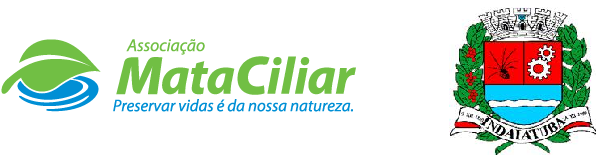 RELATÓRIO RECEBIMENTO DE ANIMAIS PERÍODO DE 21/08/2021 à 20/09/2021Fauna Silvestre recebida pelo CRAS - AMC proveniente do Município de INDAIATUBA.Data: ___/____/____				Assinatura:_______________RGDATA DE ENTRADANOME POPULARNOME CIENTÍFICO3379324/08/2021CarcaráCaracara plancus3379424/08/2021Coruja buraqueiraAthene cunicularia3401814/09/2021Periquitão maracanãPsittacara leucophthalmus3401914/09/2021Arara canindéAra ararauna3402014/09/2021Gavião carijóRupornis magnirostris3412920/09/2021Pássaro pretoGnorimopsar chopi3413020/09/2021Pássaro pretoGnorimopsar chopi3413120/09/2021Gambá orelha brancaDidelphis albiventris3413220/09/2021Corn snakePantherophis gutattusTOTAL9 ANIMAIS9 ANIMAIS9 ANIMAIS